ОМСКИЙ ГОРОДСКОЙ СОВЕТПОСТАНОВЛЕНИЕот 15 декабря 2021 года                                                                                        № 1295г. ОмскРуководствуясь Федеральным законом «Об общих принципах организации местного самоуправления в Российской Федерации», Уставом города Омска, Решением Омского городского Совета от 27.02.2013 № 109 «О порядке присвоения, изменения и аннулирования наименований некоторых элементов улично-дорожной сети, элементов планировочной структуры в границах города Омска», Омский городской Совет постановляет:1. Присвоить улице в Центральном административном округе города Омска наименование «улица Нины Бревновой» согласно приложению к настоящему Постановлению.2. Настоящее Постановление подлежит официальному опубликованию.3. Контроль за исполнением настоящего Постановления возложить на комитет Омского городского Совета по социальным вопросам.Председатель Омского городского Совета                                                                             В.В. Корбут Приложение 
к Постановлению Омского городского Советаот 15 декабря 2021 года № 1295Схемаразмещения улицы Нины Бревновойв Центральном административном округе города Омска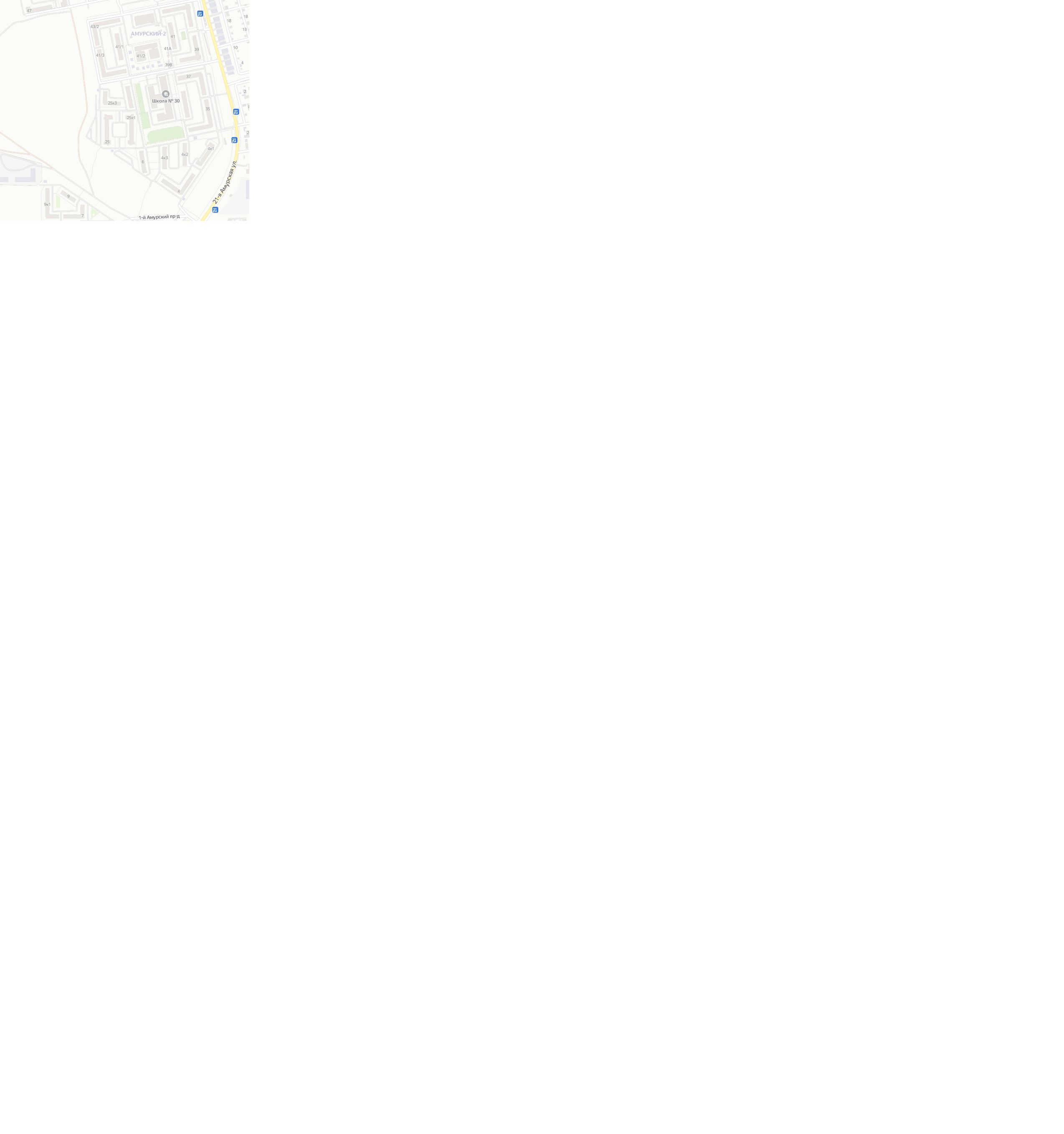 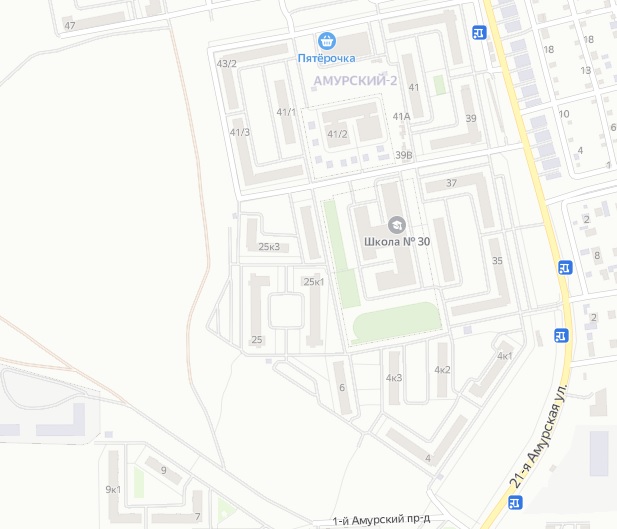 О присвоении наименования улице в Центральном административном округе города Омска